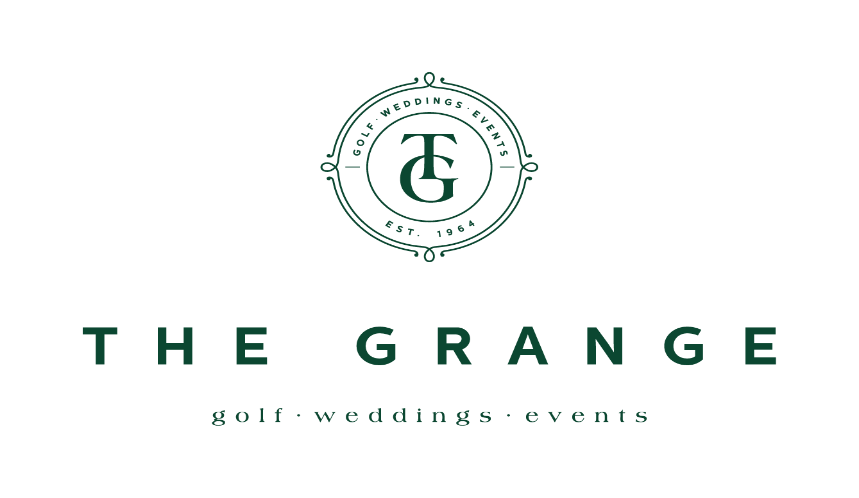 LADIES OPEN – STROKEJack Duggan Salver -Gross Grange Bowl - NettWEDNESDAY  18th AUGUST, 2021 (Assuming restrictions are lifted)Open to Lady Golfers with a Daily Handicap up to 54; slope rating 13318 HOLE STROKE (Seeded Draw)Divisions to be decided by entry numbersGross and nett prizesTimes available from 8amPAYMENT TO BE MADE ON THE DAY OF PLAYSponsored by Hughes Garage Doors Entry Fee: $25 per playerEntries Close:  Wednesday 11th August, 2021 (Late entries accepted but may be at the end of the field)Please contact Golf Shop directly to be included in the drawor for any queries Ph 02 42611647    Or email : proshop@thegrangegolfclub.com.auPlease ensure you provide a contact so that your tee time can be sent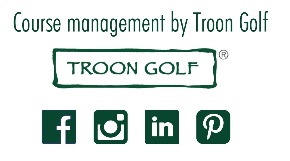 THE GRANGE LADIES  OPEN STROKE TOURNAMENTRED COURSE SLOPE 133              SPONSORED BY GARRY HUGHES GARAGE DOORS CONDITIONS OF PLAY Open Single Stroke – The Jack Duggan Salver – Best Scratch ScoreThe Grange Bowl – Best Nett ScorePrizes limited to one trophy per player, Scratch prizes take precedence over Nett prizes.Open to Women Members of Golf Clubs with a Daily Handicap of + to 54 Seeded draw will made from the entry sheet Emailed or phone entries to the Golf Shop. Payment to be made on the day.Entries after the closing date may be entered at the Golf Shop, but may at the end of the fieldThe draw will be compiled one week prior to the event and times available to all players. Divisions and seeded draw will be at the discretion of the Captain.If a player’s handicap increases or decreases after the draw has been compiled, the               Team will remain at their drawn tee time Ties – In the event of a tie for outright 18 hole scratch winner, there will be a 4 hole play-off over the holes 8,9,10 and18, then sudden death over the same holes until a result is achieved. Ties in subsequent positions shall be decided by the WGA method of count backs.Use of Motorised Transport will be permitted.Golf Link NoNameGACONTACT (Phone No. or email)